بسمی تعالی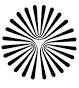 دانشگاه پیام نور مرکز یزد                                                                                سرفصل دروس به تفکیک نوع درس                                  رشته: الهیات و معارف اسلامی-فلسفه و کلام اسلامینام و نام خانوادگی:                                                                                                    دوره کارشناسی ارشد                                                                جمع واحد های دوره:32شماره دانشجویی:          تعداد واحد دریافتی:                                مسئول ثبت نمرات:                         مسئول آموزش:                          مدیرگروه:                           رئیس مرکز         تعداد واحد گذرانده:                                      مهر و امضاء:                               مهرو امضاء:                            مهر و امضاء:                         مهر وامضاء:         مجموع امتیاز:        میانگین امتیاز:ادامه دروس تخصصیادامه دروس تخصصیادامه دروس تخصصیادامه دروس تخصصیادامه دروس تخصصیادامه دروس تخصصیادامه دروس تخصصیادامه دروس تخصصیدروس تخصصی:                                                     جمع:32واحددروس تخصصی:                                                     جمع:32واحددروس تخصصی:                                                     جمع:32واحددروس تخصصی:                                                     جمع:32واحددروس تخصصی:                                                     جمع:32واحددروس تخصصی:                                                     جمع:32واحدامتیازنمرهواحدنام درسنام درسپیشنیازپیشنیازردیفامتیازنمرهواحدنام درسپیشنیازردیف2سمینار(تحقیق و تتبع نظری)سمینار(تحقیق و تتبع نظری)بعد از گذراندن کلیه دروس جبرانی مربوطهبعد از گذراندن کلیه دروس جبرانی مربوطه162زبان خارجه-14پایان نامهپایان نامه--172زبان تخصصی-2دروس جبرانی:                                                                                    جمع:12واحددروس جبرانی:                                                                                    جمع:12واحددروس جبرانی:                                                                                    جمع:12واحددروس جبرانی:                                                                                    جمع:12واحددروس جبرانی:                                                                                    جمع:12واحددروس جبرانی:                                                                                    جمع:12واحددروس جبرانی:                                                                                    جمع:12واحددروس جبرانی:                                                                                    جمع:12واحد2مسائل کلامی جدید-344حکمت متعالیه1حکمت متعالیه1-182منطق قدیم-444حکمت متعالیه2حکمت متعالیه2-192منطق جدید-522حکمت اشراق1حکمت اشراق1-202فلسفه مشاء(1)-622حکمت مشاء1حکمت مشاء1-212فلسفه مشاء(2)67دروس مردودیدروس مردودیدروس مردودیدروس مردودیدروس مردودیدروس مردودیدروس مردودیدروس مردودی2فلسفه ملاصدرا(1)-8222فلسفه ملاصدرا(2)89232فلسفه ملاصدرا(3)910242فلسفه غرب(1)11252فلسفه غرب(2)1112262فلسفه اشراق(1)-13272فلسفه اشراق(2)1314282کلام اسلامی-15